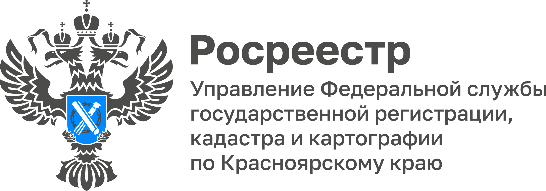 Выполнение комплексных кадастровых работ на территории Красноярского края в 2024 годуНа территории Красноярского края комплексные кадастровые работы (далее – ККР) проводятся третий год подряд. Данные работы проводятся на территории края в целях реализации государственной программы «Национальная система пространственных данных», утвержденной постановлением Правительства Российской Федерации от 01.12.2021 № 2148, в рамках субсидии средств, предоставленной Красноярскому краю из федерального бюджета в рамках соглашения, заключенного между Росреестром и Правительством Красноярского края.В 2024 году за счет средств федерального, краевого и местных бюджетов на общую сумму – 8877,19 тыс. руб. запланированы работы в отношении объектов недвижимости, которые расположены на территориях Ачинского, Емельяновского районов и г. Дивногорска.В рамках приказа Агентства по управлению государственным имуществом Красноярского края от 17.01.2024 № 08-59п на 2024 год запланировано проведение ККР в 205 кадастровых кварталах:- Ачинский район – 31 квартал;- Емельяновский район – 13 кварталов;- г. Дивногорск – 161 квартал.В ходе закупочных процедур подведены итоги, определен исполнитель  (ООО «Центр Недвижимости и Кадастра», г. Вологда), с которым заключены  муниципальные контракты на всю сумму объявленной закупки.На сегодняшний день, на официальном сайте Росреестра размещены извещения о начале выполнения комплексных кадастровых работ на территориях Ачинского, Емельяновского районов и г. Дивногорска. Ознакомиться с информацией о территории выполнения ККР, можно по ссылке – https://rosreestr.gov.ru/open-service/statistika-i-analitika/kompleksnye-kadastrovye-raboty-24-krasnoyarsk-kray/izveshcheniya-o-nachale-vypolneniya-kompleksnykh-kadastrovykh-rabot-24-krasnoyarsk/2024-kkr-izv-24-krasnoyarsk/ или в разделе «Открытая служба» - «Статистика и аналитика» - «Красноярский край» - «Комплексные кадастровые работы» официального сайта Росреестра.Материал подготовленУправлением Росреестра по Красноярскому краю Контакты для СМИ: тел.: (391)2-226-756 е-mail: pressa@r24.rosreestr.ru«ВКонтакте» http://vk.com/to24.rosreestrTelegram https://t.me/Rosreestr_krsk24Одноклассники https://ok.ru/to24.rosreestrRuTube https://rutube.ru/channel/30409991/